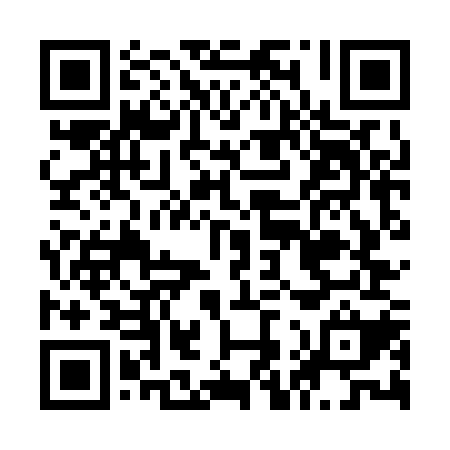 Prayer times for Santo Antonio do Amparo, BrazilWed 1 May 2024 - Fri 31 May 2024High Latitude Method: NonePrayer Calculation Method: Muslim World LeagueAsar Calculation Method: ShafiPrayer times provided by https://www.salahtimes.comDateDayFajrSunriseDhuhrAsrMaghribIsha1Wed5:026:1711:573:125:366:472Thu5:026:1711:573:115:366:473Fri5:026:1811:563:115:356:464Sat5:026:1811:563:105:346:465Sun5:036:1911:563:105:346:456Mon5:036:1911:563:105:336:457Tue5:036:1911:563:095:336:458Wed5:046:2011:563:095:326:449Thu5:046:2011:563:095:326:4410Fri5:046:2111:563:085:316:4311Sat5:046:2111:563:085:316:4312Sun5:056:2111:563:085:316:4313Mon5:056:2211:563:075:306:4214Tue5:056:2211:563:075:306:4215Wed5:066:2311:563:075:296:4216Thu5:066:2311:563:065:296:4217Fri5:066:2311:563:065:296:4118Sat5:076:2411:563:065:286:4119Sun5:076:2411:563:065:286:4120Mon5:076:2511:563:065:286:4121Tue5:086:2511:563:055:276:4122Wed5:086:2511:563:055:276:4023Thu5:086:2611:563:055:276:4024Fri5:086:2611:573:055:276:4025Sat5:096:2711:573:055:276:4026Sun5:096:2711:573:055:266:4027Mon5:096:2811:573:055:266:4028Tue5:106:2811:573:045:266:4029Wed5:106:2811:573:045:266:4030Thu5:106:2911:573:045:266:4031Fri5:116:2911:573:045:266:40